YETERLİLİK BELGESİ ALMAK İSTEYENLER15 Ekim 1999 tarih ve 23847 sayılı Resmi Gazetede yayımlanarak yürürlüğe giren Özel Beden Eğitimi ve Spor Tesisleri Yönetmeliği gereği Özel Beden Eğitimi ve Spor salonları veya spor merkezleri; e-spor dalında çalışma yapabilmek için Federasyondan “Yeterlilik Belgesi” (Ek – 2) almak zorundadırlar.Özel E-Spor Salonları SınıflarınaGöre Yeterlilik Belgesi ÜcretleriÖzel Beden Eğitimi ve Spor Tesisleri İllerin Gruplandırılması Tablosu Aşağıdadır (EK – 3)GERÇEK VE TÜZEL KİŞİLERDEN YETERLİLİK BELGESİ İÇİN İSTENECEK BELGELERYeterlilik Belgesi Başvuru Formu (Ek – 1);Tesis sahibi veya vekâlet edecek olan tesis sorumlusunun kimlik fotokopisi, ikametgâh belgesi ve bir adet vesikalık fotoğraf;Yukarıda Belirtilen Sınıflarına Göre Yeterlilik Belgesi ödentisinin Türkiye E-Spor Federasyonu Başkanlığı Ziraat Bankası TR10 0001 0007 1897 6668 2450 03 no’lu hesabına yatırıldığına dair banka ödenti belgesi, (Açıklama kısmına “Özel E-Spor Salonu Yeterlilik Belgesi Ücreti” yazılmalı.)Çalışmada bulunacak antrenörlere ait antrenörlük belgeleri, Spor salonunun onaylı 1 / 100 ölçekli planı,Gerçek kişilerin kayıtlı oldukları odadan aldıkları belgeTüzel kişilerin şirket ana sözleşmesi, dernek tüzüğü veya vakıf senedinin yayımlandığı gazetenin bir örneğiBelediyelerce verilecek işyeri açma izin belgesi fotokopisi,Not: Belgeler, 1’er adet olarak düzenlenir.YETERLİLİK BELGESİ ALMA BAŞVURU SÜRESİ VE YETERLİLİKBELGESİNİN VERİLMESİYeterlilik Belgesi almak isteyen gerçek veya tüzel kişiler Federasyonca belirlenmiş olan belgeleri ve salon donanımlarını hazırlayıp, Yeterlilik Belgesi Başvuru Formu (Ek-1) ile birlikte posta yoluyla Federasyona başvururlar.Federasyon Başkanlığınca görevlendirilen Yeterlilik Belgesi Düzenleme komisyonunca E-Spor salonu yerinde incelenir. Gerekli koşulları taşıyıp taşımadıklarına dair denetleme formu doldurularak imzalanır. Komisyon tarafından karar alınarak Federasyon Başkanlığına bildirilir.Komisyon kararına istinaden hazırlanacak Yeterlilik Belgesi, en geç 15 gün içinde ilgililerin adresine kargo yoluyla gönderilir.Yeterlilik Belgesini almamış spor salonları veya merkezleri; Federasyonun spor dallarıyla ilgili hiçbir çalışma yapamazlar.Özel E-Spor Salonları başka il ya da ilçe sınırları içinde şube açmak isterlerse ayrıca yeni bir Yeterlilik Belgesi başvurusunda bulunmak ve bütün işlemleri eksiksiz yapmak zorundadırlar.İşletmeci salonu işletmekten vazgeçmesi veya Yeterlilik Belgesinin herhangi bir sebepten ötürü verilmemesi durumunda, Federasyona ödenen ücretler iade edilmez.Ek – 1TÜRKİYE E-SPOR FEDERASYONU BAŞKANLIĞIÖzel Spor Salonları ve Merkezleri Yeterlilik Belgesi Başvuru FormuEK – 2YETERLİLİK BELGESİ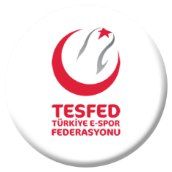 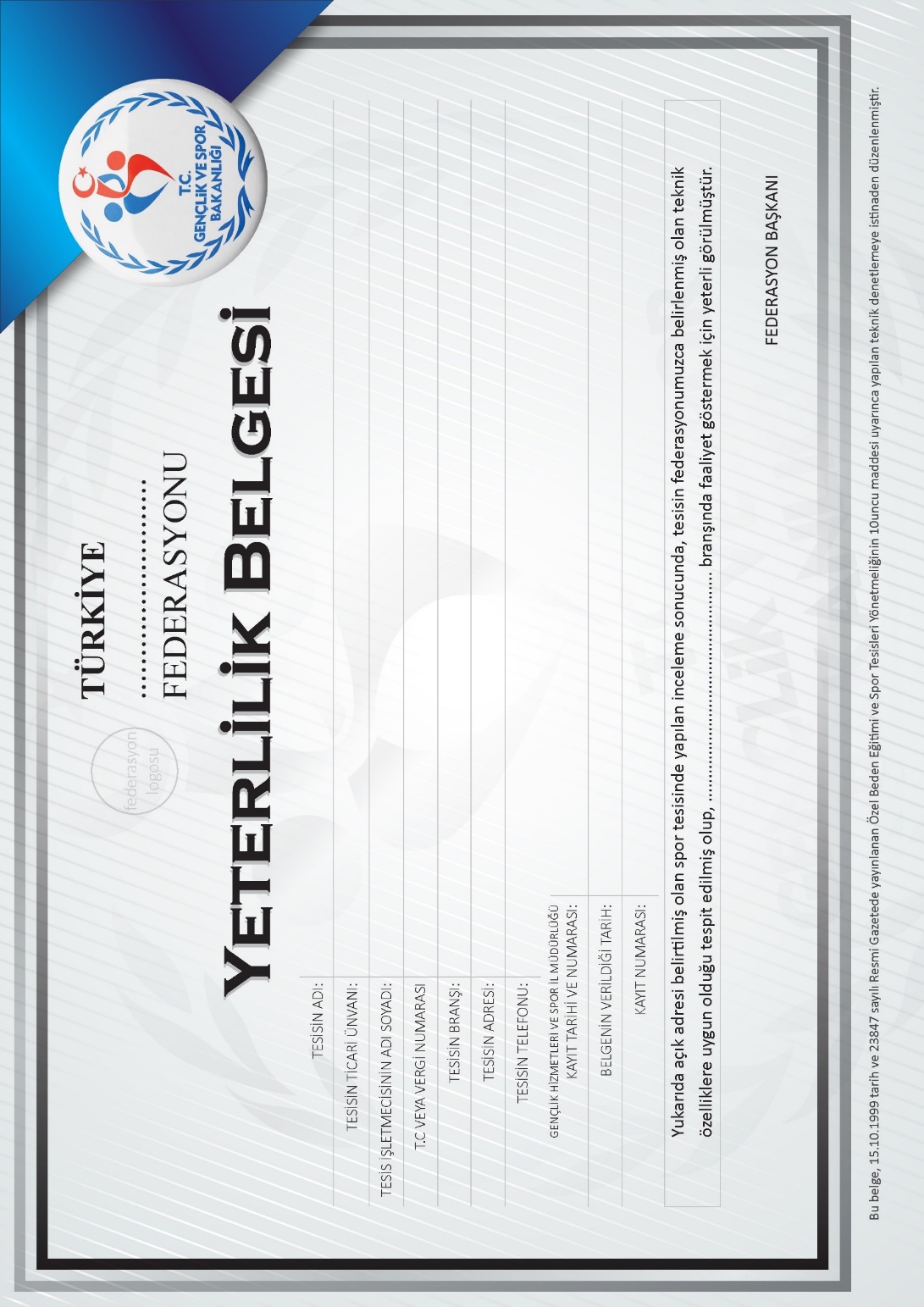 EK – 3ÖZEL E-SPOR SALONLARIİLLER GRUPLANDIRILMASISPOR SALONU VEYA SPOR MERKEZİNİNSınıfı     III. SINIF  (   )                II. SINIF (   )                   I. SINIF  (   )     III. SINIF  (   )                II. SINIF (   )                   I. SINIF  (   )     III. SINIF  (   )                II. SINIF (   )                   I. SINIF  (   )SPOR SALONU VEYA SPOR MERKEZİNİNİliYetkili veya Sorumlu Kişiye Ait Fotoğraf(tel zımba kullanmayınız )SPOR SALONU VEYA SPOR MERKEZİNİNTesisin AdıYetkili veya Sorumlu Kişiye Ait Fotoğraf(tel zımba kullanmayınız )SPOR SALONU VEYA SPOR MERKEZİNİNTicari UnvanıYetkili veya Sorumlu Kişiye Ait Fotoğraf(tel zımba kullanmayınız )SPOR SALONU VEYA SPOR MERKEZİNİNAdresiYetkili veya Sorumlu Kişiye Ait Fotoğraf(tel zımba kullanmayınız )SPOR SALONU VEYA SPOR MERKEZİNİNTelefonu 	Telefonu 	SPOR SALONU VEYA SPOR MERKEZİNİNE-Posta ve Web Adresi (İş yerinin)E-Posta ve Web Adresi (İş yerinin)                                            @                                            @SPOR SALONU VEYA SPOR MERKEZİNİNYetkilisinin veya Sorumlusunun Adı Soyadı Yetkilisinin veya Sorumlusunun Adı Soyadı SPOR SALONU VEYA SPOR MERKEZİNİNT.C Kimlik NumarasıT.C Kimlik NumarasıSPOR SALONU VEYA SPOR MERKEZİNİNAdresi Adresi SPOR SALONU VEYA SPOR MERKEZİNİNİş Telefonuİş TelefonuSPOR SALONU VEYA SPOR MERKEZİNİNCep Telefonu Cep Telefonu SPOR SALONU VEYA SPOR MERKEZİNİNE-Posta E-Posta                                             @                                            @              Yukarıda açık bilgileri yer alan işletmemizin yıllık denetlenmesinin /vizesinin yapılmasını ve Yeterlilik Belgesinin tarafımıza gönderilmesini arz ederim.              Yukarıda açık bilgileri yer alan işletmemizin yıllık denetlenmesinin /vizesinin yapılmasını ve Yeterlilik Belgesinin tarafımıza gönderilmesini arz ederim.              Yukarıda açık bilgileri yer alan işletmemizin yıllık denetlenmesinin /vizesinin yapılmasını ve Yeterlilik Belgesinin tarafımıza gönderilmesini arz ederim.              Yukarıda açık bilgileri yer alan işletmemizin yıllık denetlenmesinin /vizesinin yapılmasını ve Yeterlilik Belgesinin tarafımıza gönderilmesini arz ederim.              Yukarıda açık bilgileri yer alan işletmemizin yıllık denetlenmesinin /vizesinin yapılmasını ve Yeterlilik Belgesinin tarafımıza gönderilmesini arz ederim.TarihYetkili veya Sorumlu Kişinin Adı-SoyadıİmzaTarihYetkili veya Sorumlu Kişinin Adı-SoyadıİmzaTarihYetkili veya Sorumlu Kişinin Adı-SoyadıİmzaTarihYetkili veya Sorumlu Kişinin Adı-SoyadıİmzaTarihYetkili veya Sorumlu Kişinin Adı-SoyadıİmzaA GRUBU İLLERA GRUBU İLLERB GRUBU İLLERB GRUBU İLLERC GRUBU İLLERC GRUBU İLLER1Adana1Afyonkarahisar1Adıyaman2Ankara2Aksaray2Ağrı3Antalya3Bolu3Amasya4Aydın4Çorum4Ardahan5Balıkesir5Diyarbakır5Artvin6Bursa6Edirne6Bartın7Çanakkale7Elazığ7Batman8Denizli8Erzurum8Bayburt9Eskişehir9Isparta9Bilecik10Gaziantep10Kahramanmaraş10Bingöl11Hatay11Karaman11Bitlis12İstanbul12Kırıkkale12Burdur13İzmir13Kütahya13Çankırı14Kayseri14Malatya14Düzce15Kocaeli15Mardin15Erzincan16Konya16Nevşehir16Giresun17Manisa 17Niğde17Gümüşhane18Mersin18Ordu18Hakkâri19Muğla19Sinop19Iğdır20Sakarya20Sivas20Karabük21Samsun21Şanlıurfa21Kars22Tekirdağ22Uşak22Kastamonu23Trabzon23Van23Kırklareli24Yalova24Kırşehir25Yozgat25Kilis26Zonguldak26Muş27Osmaniye28Rize29Siirt30Şırnak31Tokat32Tunceli